МІНІСТЕРСТВО ОСВІТИ І НАУКИ УКРАЇНИДЕПАРТАМЕНТ ОСВІТИ І НАУКИКІРОВОГРАДСЬКОЇ ОБЛДЕРЖАДМІНІСТРАЦІЇДЕРЖАВНИЙ НАВЧАЛЬНИЙ ЗАКЛАД „ПРОФЕСІЙНО – ТЕХНІЧНЕ УЧИЛИЩЕ № . НОВОУКРАЇНКА”Наказ 23 лютого 2021 року                                                        		       № 24м. НовоукраїнкаПро організацію освітнього процесу з 24 лютого 2021 року 	На виконання постанови Кабінету Міністрів України   № 104 «Про внесення змін до деяких актів Кабінету Міністрів України», якою внесено зміни, у тому числі, і до постанови Кабінету Міністрів України від 9 грудня 2020 р. № 1236 «Про встановлення карантину та запровадження обмежувальних протиепідемічних заходів з метою запобігання поширенню на території України гострої респіраторної хвороби СОVID - 19, спричиненої коронавірусом SARS-СоV-2», та виконання пунктів 4,5 доручення позачергового засідання обласної комісії з питань ТЕБ та НС від 19.02.2021 року № 01-26/33/0.1,  з метою попередження та зменшення ризиків зараження респіраторною хворобою на території УкраїниНАКАЗУЮ:Довести до відома працівників та здобувачів освіти, щодо продовження дії карантину до 30 квітня 2021 року. Відповідальні керівники структурних підрозділів.Довести до відома працівників та здобувачів освіти, що з 24 лютого 2021 року на всій  території України встановлюється «жовтий» рівень епідеміологічної небезпеки. Відповідальні керівники структурних підрозділів.Забезпечити організацію очної форми освітнього процесу, з неухильним дотриманням вимог адаптивного карантину (рішення педагогічної ради від 23.02.2021 року № 4). Відповідальні заступники  директора з НВР Голуб Д.В.,  Наєвська Н.М., старший майстер Лужна Ж.Г.Забороняється відвідування закладів освіти здобувачами освіти у разі, коли на самоізоляції через контакт з пацієнтом з підтвердженим випадком СОVID  - 19 перебуває більш як 50 відсотків здобувачів освіти та персоналу закладу освіти. Відповідальні класні керівники, майстри виробничого навчання.Забороняється проведення в закладах освіти масових заходів (вистав, свят, концертів) за участю здобувачів освіти з більше ніж однієї групи  та за присутності глядачів (відвідувачів). Відповідальний заступник директора з НВР Наєвська Н.М.Дозволити: проведення масових заходів за участю більше однієї особи на 4 кв. м площі будівлі або території (якщо захід проводиться на відкритому повітрі) або наповненістю залів понад 50% місць у кожному окремому залі; присутність глядачів під час проведення матчів командних ігрових видів спорту, але з певними обмеженнями щодо кількості заповнених місць.При виявленні ознак респіраторного захворювання у здобувача освіти або у педагогічного та іншого працівника  проводиться алгоритм дій відповідно до листа  Міністерства освіти і науки від 03.09.2020 № 1/9-507. Відповідальна сестра медична Бубнова Т.М.Провести додаткову роз’яснювальну роботу з колективом навчального закладу та вжити невідкладні заходи, спрямовані на мінімізацію безпосередніх фізичних контактів між учасниками освітнього процесу.Наказ оприлюднити  на сайті навчального закладу. Відповідальний інженер – електронник Стратонов О.В.Контроль за виконанням наказу залишаю за собою.Директор								Наталія СЕРБІНАЗ наказом ознайомлені:З наказом ознайомлені:З наказом ознайомлені:Прізвище , ініціалиПосада Підпис Голуб Д.В.Заступник директора з НВР______________Наєвська Н.М.Заступник директора з НВР______________Лужна Ж.Г.Старший майстер______________Товмаченко Т.А.Головний бухгалтер______________Бондарь С.І.Завідуючий господарством______________Панасенко І.О.Комендант ______________Бубнова Т.М.Сестра - медична______________Стратонов О.В.Інженер - електронник______________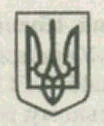 